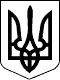                     42 СЕСІЯ  ЩАСЛИВЦЕВСЬКОЇ СІЛЬСЬКОЇ РАДИ7 СКЛИКАННЯРІШЕННЯ30.06.2017 р.                                          № 652с. ЩасливцевеПро внесення змін до рішення сільської ради "Про надання згоди на викуп земельної ділянки в с. Генічеська Гірка."Розглянувши клопотання ТОВ "АРАБАТ-ГРУП" (ідентифікаційний код юридичної особи – ***) щодо внесення змін до рішення 39 сесії Щасливцевської сільської ради 7 скликання №628 від 30.05.2017 р. "Про надання згоди на викуп земельної ділянки в с. Генічеська Гірка", в зв’язку з відсутністю нормативно-грошової оцінки земельної ділянки, враховуючи лист Відділу у Генічеському районі головного управління Держгеокадастру у Херсонській області №35/0/199-7 від 12.06.2017 р. "Про надання відповіді", керуючись ст. ст. 12, 126-128, 134 Земельного Кодексу України, ст. 26 Закону України "Про місцеве самоврядування в Україні", сесія сільської радиВИРІШИЛА:1. Внести зміни до пункту 2 рішення 39 сесії Щасливцевської сільської ради 7 скликання №628 від 30.05.2017 р. "Про надання згоди на викуп земельної ділянки в с. Генічеська Гірка" змінивши слова "її нормативно грошової оцінки" словами "вартості цієї земельної ділянки, розрахованої відповідно від середньої базової вартості земель по населеному пункту с. Генічеська Гірка".2. Контроль за виконанням цього рішення покласти на постійну депутатську комісію з питань земельних відносин.Сільський голова                                                              В.О. Плохушко